Delta Sigma Theta Sorority, Inc.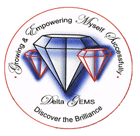 Norfolk-Plymouth County Area Alumnae ChapterDelta GEMS ProgramSchool Transcript and Report Card Release Form 2019-2020 Academic YearTO PARENTS: Please complete this form and submit it to the Principal, Registrar, or Guidance Counselor of your child’s current school. If your child has attended more than one high school, then this form should be submitted to all high schools attended. I hereby authorize (applicant’s school):______________________________________________________________________________to release a copy of the academic records of (applicant’s name): ______________________________________________________________________________to Delta GEMS Program. Parent signature: ______________________________________________ Date: __________TO THE SCHOOL: The Delta GEMS program requires participants to submit a school transcript. In addition, we require quarter report cards be released in order to track participants academic progress throughout the academic year.We prefer electronic submission of the transcript/report cards, if possible, from an official school email address. Please email to: delta.gems_npcaac@yahoo.com Alternatively, copies may be mailed to: Delta Sigma Theta Sorority, Inc.Norfolk-Plymouth County Area Alumnae ChapterAttn: Delta GEMSP.O. Box 61Randolph, MA 02368We appreciate your efforts in helping this student. Thank you.